教师招聘每日一练（9月3日）1.教师职业道德在全社会道德体系中处于( )和主体地位。   [单选题]正确率：38.98%2.学生用“一巴掌一巴掌打得资本主义呜呜的哭”来记忆马克思是1818年5月5日出生这一历史事实，其所使用的学习策略属于( )。   [单选题]正确率：57.63%3.体谅模式与其他德育模式的区别在于( )。   [单选题]正确率：79.66%4.班主任在与小明的谈话时说:“根据前段时间你的表现，虽然学习效果不很理想，但非常努力，如果注意改进学习方法，相信成绩会不断提高”，其中，班主任的评价属于( )。   [单选题]正确率：66.1%5.教师职业道德区别于其他职业道德的显著标志就是( )。   [单选题]正确率：100%选项小计比例A.重要1016.95%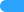 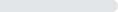 B.首要1627.12%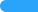 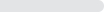 C.核心 (答案)2338.98%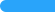 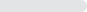 D.主导1016.95%选项小计比例A.注意00%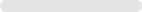 B.复述35.08%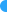 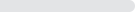 C.编码组织2237.29%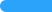 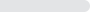 D.精细加工 (答案)3457.63%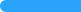 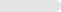 选项小计比例A.把道德认知发展放在中心地位58.47%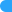 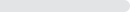 B.把道德价值观念的获得放在中心地位58.47%C.把道德情感的培养放在中心地位 (答案)4779.66%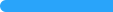 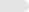 D.把道德行为学习放在中心地位23.39%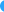 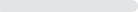 选项小计比例A.配置性评价23.39%B.终结性评价610.17%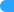 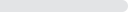 C.形成性评价 (答案)3966.1%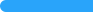 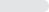 D.鉴定性评价1220.34%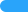 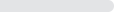 选项小计比例A.为人师表 (答案)59100%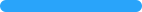 B.团结协作00%C.清正廉洁00%D.敬业爱业00%